Уважаемые партнеры!ЗАО «БеСТ» (в рамках процедуры запроса коммерческих предложений) просит предоставить Ваше коммерческое предложение на техническую модернизацию существующих сайтов:– 3308 н.п. Терюха, Гомельский р-н Гом.обл.,– 3332 н.п. Уборок, Гомельский р-н Гом.обл.,– 3364 г. Добруш, ул. Комарова, 5 Гом.обл.,– 3401 н.п. Тереховка, ул. Ленина, 1а Добрушского р-на Гом.обл.,– 3413 н.п. Селище 2, Добрушского р-на Гом.обл.,– 3560 н.п. Марковичи, Гомельского р-на Гом.обл.Запроектированные объекты относятся к классу сложности К-5.Нормативная продолжительность строительства в соответствии с ПОС – 5 месяцевСроки проведения работ для договора с Подрядчиком – 2 месяца,В части отчисления 1% в фонд развития строительной отрасли в соответствии с указом Президента РБ №259 от 06.07.2021г.: отчисления – требуются.Проект со сметами и фото фактической обстановки расположены по ссылке:https://drive.google.com/drive/folders/13CkUUBGKPNnu43PgRPDwtJlixLyrRi6U?usp=sharingНиже, справочно, приведён объём на выполняемые работы.Все работы выполнить согласно ПСД.Все материалы указанные в ПСД закупает Подрядчик, кроме технологического оборудования.Подрядчик выполняет:– общестроительные работы (материалы и оборудование Подрядчика) (раздел проекта АС);             – вид антикоррозионной защиты металла выполнить методом горячего цинкования – требуется;– 3308 н.п. Терюха, Гомельский р-н Гом.обл.,    – 3332 н.п. Уборок, Гомельский р-н Гом.обл.,– 3364 г. Добруш, ул. Комарова, 5 Гомельская область,– 3401 н.п. Тереховка, ул. Ленина, 1а Добрушского р-на Гомельской обл.,   – 3413 н.п. Селище 2, Добрушского р-на Гомельской обл.,– 3560 н.п. Марковичи, Гомельского р-на Гом.обл.Легализация СМР:                  – подрядчик предоставляет документы по каждому объекту отдельно:          – гарантийный паспорт на объект;          – справку об отсутствии претензий от собственника здания;          – исполнительную документацию по объекту;          – фотоотчёт о выполненных работах.ЗАО «БеСТ» выполняет:– демонтаж, монтаж, пусконаладка технологического оборудования (по разделам проекта РС, СД);7. Требования по предоставлению коммерческого предложения:- коммерческое предложение предоставить в форме эксель во вложении (Таблица для КП);- cтоимость в бел. руб. без учета НДС;- в т.ч. указать стоимость материалов в бел. руб. без. уч. НДС (указать наименования основных материалов, кол-во, стоимость);- условия оплаты;- сроки выполнения работ;8. Контактные лица: По техническим вопросам - Голубев Андрей +375 (25) 909 07 10.По коммерческим вопросам – Пракапович Анна, тел. +375 (25) 909 10 21. Ждем ваше предложение в срок по 07.02.2023 включительно на адрес электронной почты tender@life.com.by.Плюс просьба заполнить форму контрагента «Potential supplier form к Вашему коммерческому предложению».  В случае если Вы уже заполняли эту форму ранее, просьба сообщить об этом, повторно подавать не нужно.С уважением,Направляя коммерческое предложение для участия в закупке потенциальный контрагент подтверждает, что ознакомлен с политикой "По борьбе со взяточничеством и коррупцией" группы компаний Turkcell, дочерним предприятием которой является ЗАО "БеСТ», принимает и соглашается с ее принципами.  Политика размещена на сайте www.life.com.by3308Трубостойка 1,0м – 1шт.Противоветровой упор 1,0м – 1шт.3332Трубостойка 2,5м – 1шт. Противоветровой упор 1,0м – 1шт.3364Трубостойка 1,0м – 1шт.Противоветровой упор 1,0м – 1шт.Антискрут на мачтуЗамена верхнего яруса оттяжек3401Восстановление оголовков – 4шт.Противоветровой упор 1,0м – 1шт.3413Противоветровой упор 2,0м – 2шт.Антискрут на мачту3560Противоветровой упор 1,0м – 2шт.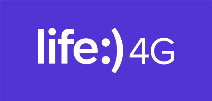 Tenderlife.com.by